Hello Skyview Families!In this edition of the Skyview Family Newsletter, you will see: Important Upcoming DatesASB School NewsClubsAttendance RemindersBackpacks AvailableNotes from the NurseNational Junior Honor SocietyInjuries at School - Parent Responsibility     Important Upcoming Dates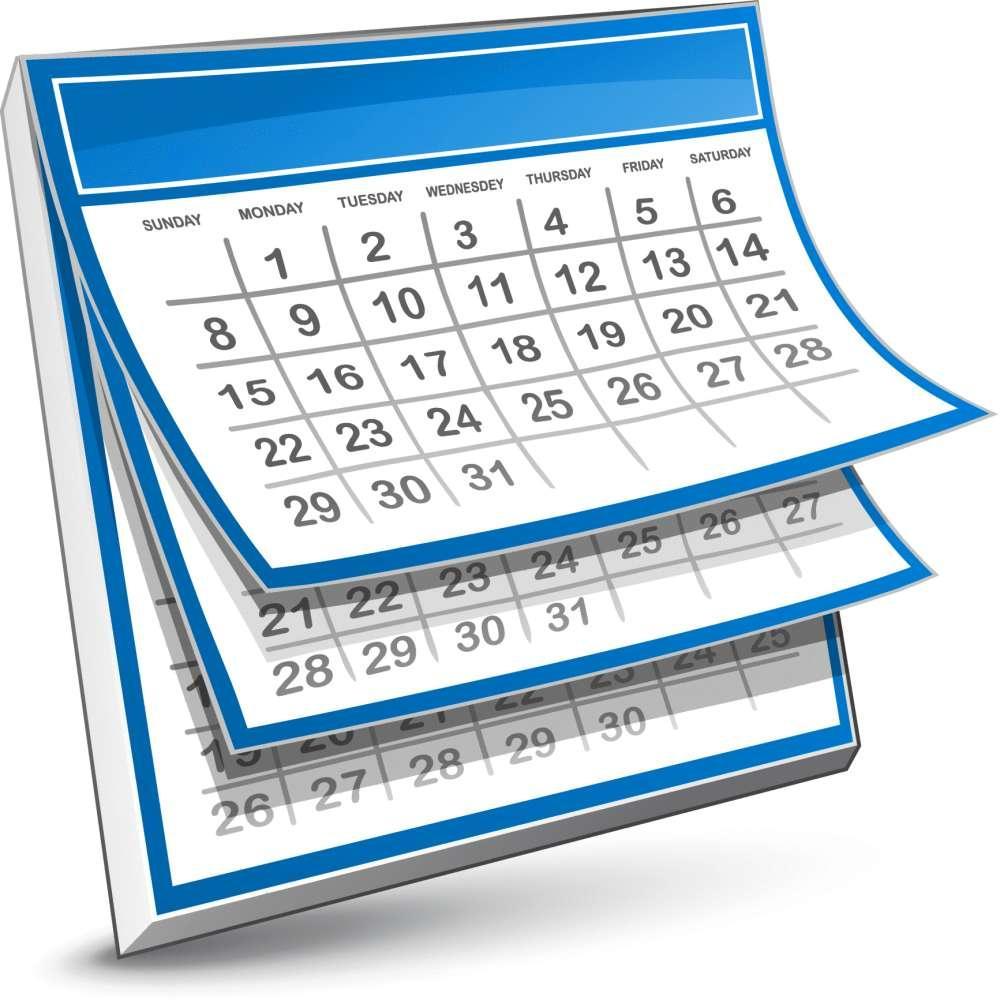 10/9: Turn In Tuesday #210/10: PTSA Meeting @ McMenamins, 7pm10/16: Turn in Tuesday #310/19: Fundraiser Drive Challenge Assembly (PM Assembly Block 4, 5, 6)10/24: 7th Grade Vision/Hearing Screening10/26: PTSA Staff Appreciation Lunch10/31: Halloween Costume Celebration during lunchtimes11/2: Picture Re-Take Day and end of 1st Quarter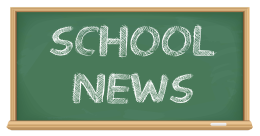 Skyview Middle School's major fundraiser is now underway! Students are encouraged to continue selling throughout the fundraiser. Advisory classes are challenging each other for the most sales, with some very creative challenge consequences for the final assembly. Here is what is coming up:10/9: Turn in Tuesday #210/16: Turn in Tuesday #310/19: Fundraiser Challenge Assembly at 1:55pm (PM Assembly Block Schedule)The funds collected support many extra-curricular activities: sports, clubs, social events/activities, and field trips. Student participation is greatly appreciated! More order forms and catalogs are available in the main office for students to pick up. We need several volunteers to help out with our fundraiser. If you can help on the following days and times, please email mjefferson@nsd.org:Tuesday Oct. 9th to reconcile orders from 9:45 - 3:00 with lunch provided.Tuesday Oct. 16th to reconcile orders from 9:45 - 3:00 with lunch provided.8th Grade Families: This is a reminder that it is time for the traditional 8th grade Baby Photos to come in for the YEARBOOK! If you would like to have your students' baby picture included, there are two ways of going about it. One email has already been sent out with the instructions, and a reminder email will follow on October 15th. If you have any questions, please contact our Yearbook Teacher Ms. Garrett at mgarrett@nsd.org. We need the photos no later than OCTOBER 31, 2018!SPORTS!Second Season Sports begin November 5th, this includes 7/8th grade Boys Basketball (Cuts) and 6th grade Basketball (no Cuts).   A current sports physical and registration on FamilyID.com is required and opens on October 15th.     Clubs and more!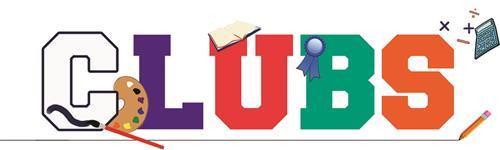 Math Club is for anyone who enjoys math and would like to spend more time doing it.  All ability levels are welcome and encouraged to attend. You can also participate in math club during movement and connection Fridays starting October 12th.After school 3 - 4:35 on these days: October 9, 23, and 30November 6, 11, and 27December 4January 8, 22, 29, and 31February 1 and more days TBA Where:  Portable 3 (Ms. Slater’s Classroom)Competition Days: November 8th - On Campus after school, written test  (Whole club can take)American Mathematics Competition (AMC)  February TBD - Off Campus team style competition (up to 10 students)Mathcounts Competition Series - more info soon!Clubs during Movement and Connections FridaysThe following clubs listed are some activities that you can do during Movement and Connections, watch the screens in the cafeteria because they are listed there too:Newspaper Club with Reagan and Subcleff in room A208Art and Drama Club with Monahan and Henderson in T109Karaoke with Moen in C201Chess, Checkers, and Connect Four with Buckenmeyer in room A225Game Club with Ernster in room A233 - If you have a rubik's cube, bring it for some game club funGSA with Kipper in room A232Math Club with Slater in Portable 3, starting next FridayOpen Mic/Karaoke with Ms. Bennett in A136 (until end of October)Girls Who CodeGWC will be starting October 9th afterschool room A234. It will take place on the second and fourth Tuesdays of the month. If you want to see what GWC is all about see Ms. Garrett in room A234. Assembly Committee!Students interested in helping out with Skyview Assemblies are welcome to attend the  assembly committee meeting on Tuesday, October 9th in room A105 after school from 3:05-3:45. After the meeting you can go to the library. If you are in a sport and you are interested please visit or email Ms. Doty to get more information. 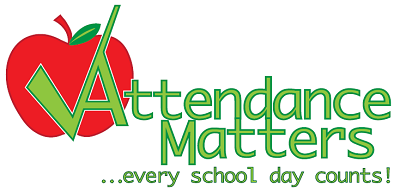 Skyview Middle School Attendance Reminders ~ OctoberATTEND TODAY, ACHIEVE TOMORROWStudies show, too many absences—excused or unexcused—can keep students fromsucceeding in school and in life. How many are too many? 10% of the schoolyear—that’s 18 missed days or 2 days a month—can knock students off track.Your child’s daily attendance and participation are critical for the learning process. All absences must be excused by parent/guardian within 48 hours (State Law RCW 28A225).How do you excuse an absence?Full Day Absences:Parent/Guardian: call (425) 408-6810 (24 HR Line) do not excuse absences via e-mail.Late Arrival to School / Tardy:Parent/Guardian: Send a signed note, accompany your student to the Attendance Office, or call (425) 408-6810 (24 HR Line)Early Dismissal from School:Plan ahead for early dismissals by sending a note on the day the student is leaving early. Student: Turn in a signed note to the Attendance Office, upon arriving to school, to receive a hall pass to show your teacher and later meet your parent/guardian in the Attendance Office. Parent/Guardian: Meet your student in the Attendance Office and provide a valid photo ID. We want to keep your child safe while at school, so students are not to go out to the parking lot until their parent/guardian or other authorized person meets them in the Attendance Office. Students will not be released during the last 15 minutes of school, without a pre-arranged early dismissal.Due to construction on school grounds, it is suggested to allow extra time when picking up or dropping off your student to or from school. We appreciate your patience!Please contact the Attendance Office if you have any questions or concerns.Vicki Madsen, Attendance Secretary 425-408-6819. For additional information, visit Skyview’s website www.skyview.nsd.org   Backpacks Available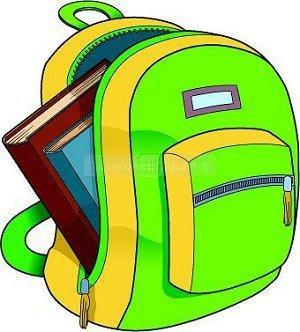  We have many backpacks available filled with school supplies that have been donated by the Northshore Schools Foundation and the Liberty Road Foundation. If your student is in need of a new backpack, please have them come to the main office and request one!  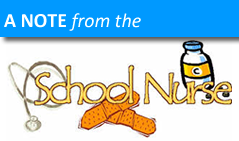 Healthy Youth SurveySMS 6th and 8th graders will be participating in the 2018 Healthy Youth Survey on Wednesday, October 10th. Informational flyers were mailed out to parents/student homes by the district the week of September 10th. This survey is voluntary and students may opt out by returning the opt out form found on the mailer to school office by October 8th. Please review the information sent home or you may find additional information at www.nsd.org/Page/1100 andwww.AskHYS.net. Parents will be able to review examples of the survey in the main office. Feel free to contact the school nurse for any questions or if you need extra forms.Vision and Hearing ScreeningEach year in Northshore schools, students in grades Kindergarten, 1, 2, 3, 5, and 7 receive hearing and vision screenings. We are currently scheduled for vision and hearing screenings on Wednesday, October 24th, 2018. If you would like to exempt your child from either of these health screenings, please contact the school nurse.It is important to understand that these are basic screenings, and are designed to identify students who may require further testing. They are not intended to replace regular exams by qualified health care providers. A student who does not pass any screening will be rechecked in a few weeks, and you will be notified only if there are concerns after the second screening.Vision screening uses the PlusOptix. The PlusOptix is an autorefractor that takes a measurement of the refraction of the eyes. The results is a baseline refraction measurement. The illumination technique used by Plusoptix, is totally harmless to the child's eyes. If your child wears glasses or contact lenses for distance or near vision, please be sure they have them on the screening day. If your child has a hearing loss and is being followed by a healthcare provider or specialist and you do not wish for them to participate in the screening, please let the school nurse know. If you have concerns about hearing loss and school accommodations, contact your student’s teacher or the school nurse. *We are still in need of 3 more parent volunteers to help this screening run smoothly, please email jcelms@nsd.org if you are interested. No experience necessary*Jennifer Celms, RN425-408-6806Skyview Middle School National Junior Honor Society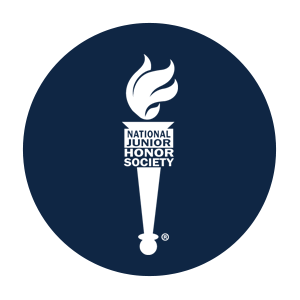 Skyview Middle School Honor Society recognizes students with exemplary academic achievement, citizenship, leadership, and community involvement.  In addition to meeting all of the core requirements, students must apply each school year in order to be considered for annual membership. Students accepted into Honor Society will be invited via acceptance letter to a formal induction ceremony in May.  The application for the 2018-2019 school year and much more information can be found here on the Skyview Website. Please read all requirements thoroughly. In the coming months, you will see some changes to E.A.R.N. days to better suit the needs of our school, so please be sure to check the website regularly.  Applications are due Friday, March 29, 2019.    Injuries at School - Parent Financial Responsibility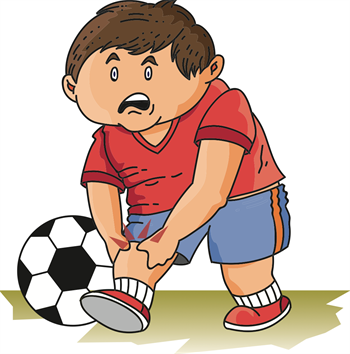 Parent/Guardian Financial Responsibility for Injuries Occurring at School:The health and safety of our students is one of the district’s foremost concerns.  Even so, accidents may and do happen and the resulting medical bills (ambulance transport, surgery, etc.) can be very expensive.  However, many families are unaware that the district does not carry insurance for student personal injury costs and cannot assume responsibility for them. What this basically means is that if your child gets hurt during school or a school activity, you as the parent or guardian, are financially responsible for any medical bills.  This includes students participating in athletics, recess and after school activities.  If your student participates in a sport, please make certain your family insurance plan covers athletic participation.Brochures for optional student insurance can be obtained in the main office or at https://www1.nsd.org/resources/reference/injuries-at-school. Our School office hours: 7:30am – 4:00pm- - - - - - - - - -Important School Phone Numbers and Emails:Skyview Website: www.nsd.org/skyviewMain School Office     408-6800     dkinney@nsd.orgASB and Athletics      408-6803     mjefferson@nsd.orgAttendance Office      408-6810     vmadsen@nsd.orgSchool Registrar        408-6818     kstaten@nsd.orgHealth Room              408-6806     jcelms@nsd.orgKitchen                       408-6808    Transportation            408-7900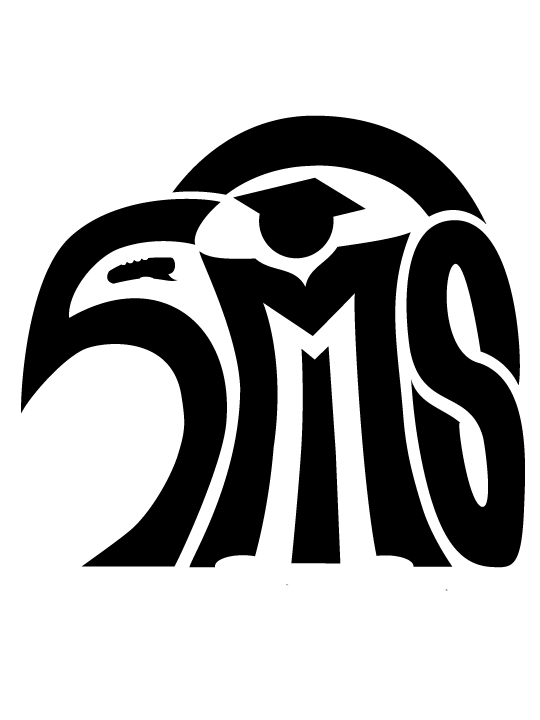 The mission of Skyview Middle School is to collaboratively educate and support students as they develop into lifelong learners by providing a nurturing environment where academic and personal excellence are achieved.Dianne Kinney Office Manager - Skyview Middle School425.408.6801 direct/425.408.6802 FAXTo send large files including attachments, photos or documents: https://mailfile.nsd.org/filedrop/dkinney@nsd.org